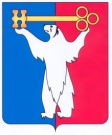 АДМИНИСТРАЦИЯ ГОРОДА НОРИЛЬСКАКРАСНОЯРСКОГО КРАЯПОСТАНОВЛЕНИЕ20.05.2019	г. Норильск	             №  188В целях приведения административных регламентов предоставления муниципальных услуг в соответствие с Федеральным законом от 27.07.2010 № 210-ФЗ «Об организации предоставления государственных и муниципальных услуг»,ПОСТАНОВЛЯЮ:1.	Внести в Административный регламент предоставления муниципальной услуги по выдаче разрешения на право организации розничного рынка, утвержденный постановлением Администрации города Норильска от 12.09.2012 № 282 (далее – Административный регламент), следующие изменения:1.1. В абзаце втором пункта 5.7 Административного регламента слова «, если иное не установлено Правительством Российской Федерации» исключить.2.	Опубликовать настоящее постановление в газете «Заполярная правда» и разместить его на официальном сайте муниципального образования город Норильск.3. Настоящее постановление вступает в силу после его официального опубликования в газете «Заполярная правда».Глава города Норильска	Р.В. АхметчинО внесении изменений в постановление Администрации города Норильска 
от 12.09.2012 № 282